Stadtverwaltung Cottbus						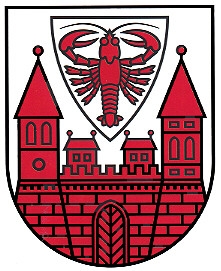 Fachbereich BürgerserviceHinweise zum WiderspruchsrechtDie Meldebehörde ist bei der Anmeldung einer Person nach den Vorschriften des Bundesmeldegesetzes (BMG) verpflichtet, auf die Möglichkeit, Widerspruch gegen einzelne Datenübermittlungen der Meldebehörde erheben zu können, hinzuweisen. Sofern Sie Widerspruch erheben, gilt dieser jeweils bis zum Widerruf.Widerspruch gegen die Übermittlung von Daten an das Bundesamt für das Personalmanagement der BundeswehrSoweit Sie die deutsche Staatsangehörigkeit besitzen und das 18. Lebensjahr noch nicht vollendet haben, können Sie der Datenübermittlung  gemäß § 36 Abs. 2 Satz 1 BMG in Verbindung mit (i.V.m) § 58 c Abs. 1 Satz 1 des Soldatengesetzes widersprechen.Widerspruch gegen die Übermittlung von Daten an eine öffentlich-rechtliche Religionsgesellschaft, der nicht die meldepflichtige Person angehört, sondern Familienangehörige der meldepflichtigen Person angehörenSie können der Datenübermittlung gemäß § 42 Abs. 3 Satz 2 BMG i.V.m § 42 Abs. 2 BMG widersprechen.Widerspruch gegen die Übermittlung von Daten an Parteien, Wählergruppen im Zusammenhang mit Wahlen und AbstimmungenSie können der Datenübermittlung  gemäß  § 50 Abs. 5 BMG i.V.m § 50 Abs. 1 BMG widersprechen.Widerspruch gegen die Übermittlung von Daten aus Anlass von Alters- oder Ehejubiläen an Mandatsträger, Presse oder RundfunkSie können der Datenübermittlung gemäß § 50 Abs. 5 BMG i.V.m § 50 Abs. 2 BMG widersprechen.Widerspruch gegen die Übermittlung von Daten an Adressbuchverlage Sie können der Datenübermittlung gemäß § 50 Abs. 5 BMG i.V.m § 50 Abs. 3 BMG widersprechen.